MILLER TECHNOLOGY HIGH SCHOOL60 Cabramatta Avenue (PO Box 361) Miller 2168Telephone (02) 9607 8669 Fax 9607 9460Email: miller-h.school@det.nsw.edu.auPrincipal:  Dr K. Edge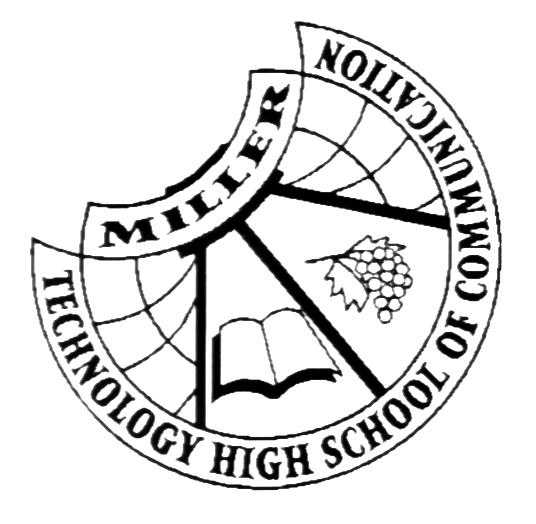 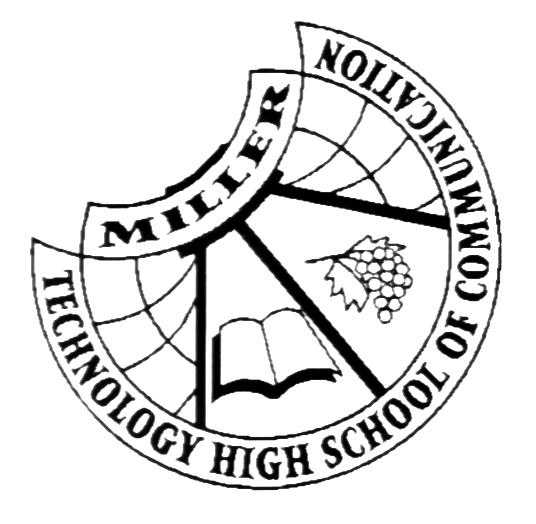 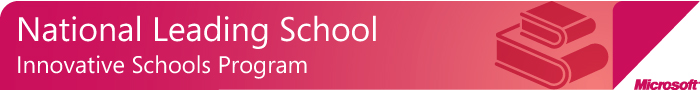 											29 May 2017Dear Parents and Carers,Miller Technology High School will transition to the new NSW Public Schools’ finance system and a new bank account on 24 July 2017.To ensure a smooth transition, there will be changes to the way we accept payments from parents and carers.Direct deposits: As of 30 June 2017, we will no longer accept direct deposits into our current school bank account as we prepare to close this account and transition to the new one. Any payments made using direct deposit after this date cannot be properly allocated to a student’s account in a timely manner.  Please ensure you have made any outstanding direct deposits before 30 June 2017.EFTPOS payments: We will not be able to accept EFTPOS payments between 30 June 2017 and 24 July 2017.  Please ensure that you have made any outstanding EFTPOS payments before 30 June, 2017.  From 25 July 2017, EFTPOS payments will be accepted as before.Cash and cheque payments: Between 30 June 2017 and 24 July 2017, we will also not be able to accept payments by cash or cheque as we prepare to close our current bank account and transition to the new one.  Please ensure that you have made any outstanding cash or cheque payments before 30 June 2017.  From 25 July 2017, cash and cheque payments will be accepted as before.Thank you for your patience and understanding as we transition to our new finance system. If you have any questions, please contact the school administration office.Dr Ken EdgePrincipal